  ESCOLA BÁSICA E SECUNDÁRIA DE SANTA CRUZ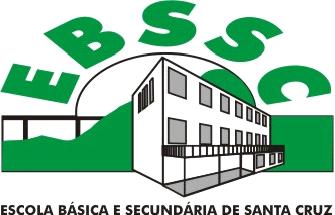 ANO LETIVO 2018/19APOIO – OFICINA DE APRENDIZAGEMREGISTO DA EVOLUÇÃO DO ALUNODocente: ___________________________________           Disciplina(s): ________________ ________________Obs*. Os dados relativos às notas dos testes são facultativos (caso o docente pretenda verificar a evolução dos alunos a quem presta apoio).E-mail: cidalia.freiremoreira@gmail.comNome do alunoAnoNºData - início do apoio1ºperíodo1ºperíodo1ºperíodo2ºperíodo2ºperíodo2ºperíodo3º Período3º Período3º PeríodoNome do alunoAnoNºData - início do apoioNota1ºteste* Nota 2ºteste* Nota finalNota1ºtesteNota 2ºtesteNota finalNota1ºtesteNota 2ºtesteNota final